Insight Schools of California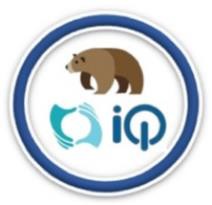 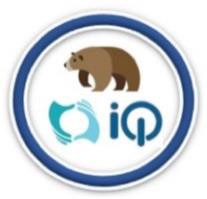 Face-2-Face EventLocation/Event Title: Camelot Park Mini-Golf Meet Up	Date: 03/20/2020	Time: 1:00 PM	Address: 1251 Oak Street, Bakersfield, CA 93304	Website: https://www.camelotparkbakersfield.com/Cost: $8.99 for 18 holes of mini-golf (plus optional purchase of food or drink)Other Info:	This is an outdoor mini-golf course, so be sure to bring a hat, sunglasses, and/or sunscreen!Teacher Chaperones/Contact Info:Missy Lonsinger – 707-722-7578Event DescriptionCome hang out with an Insight staff member and some of your fellow Insight students for a fun game of mini-golf!Check-in InfoMs. Lonsinger will check in at the entrance of Camelot Park.Items to bring Liability Release FormPhoto/Video Release FormDriver’s Consent Form (if not accompanied by a parent)